General Client Information Form  Sound Tax Service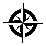 Returning Client or New Client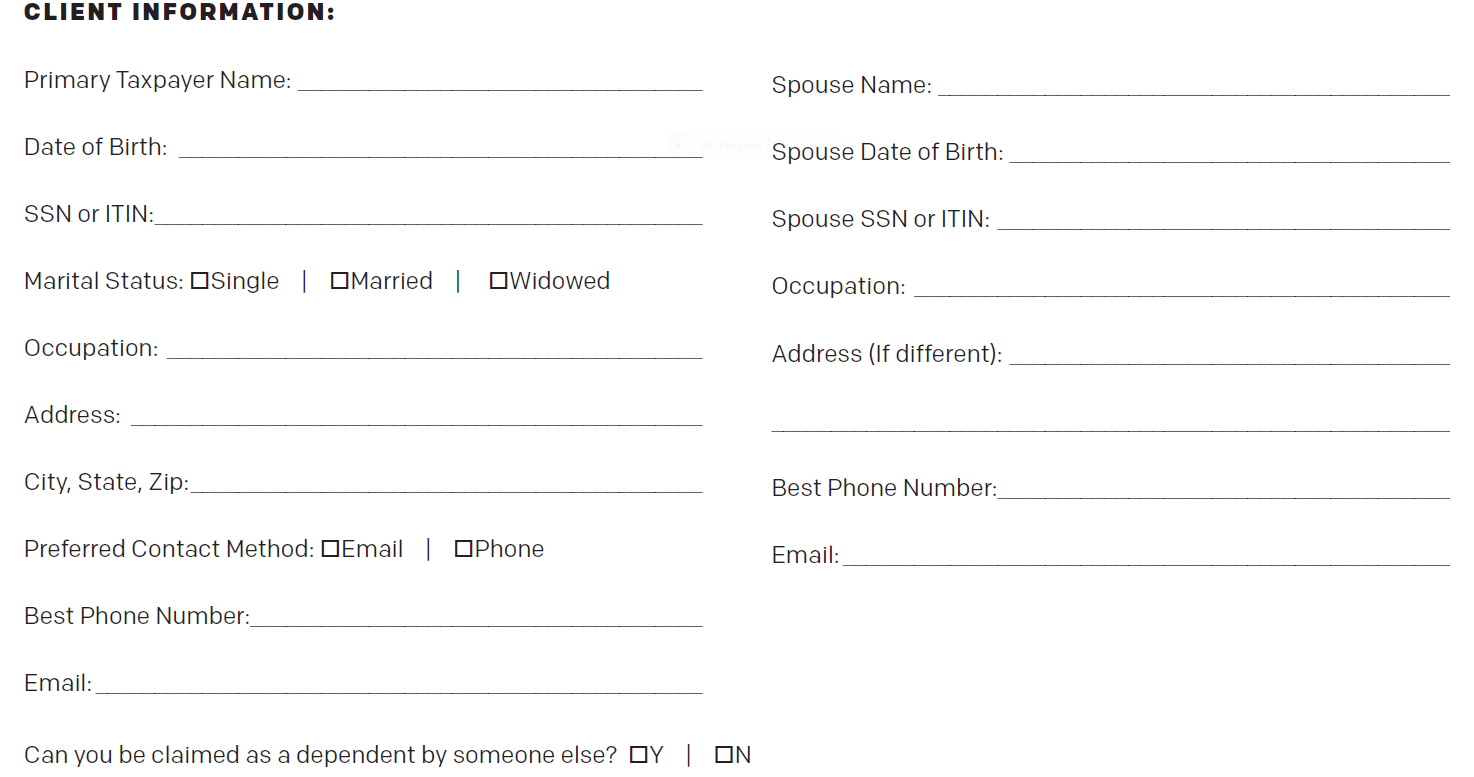 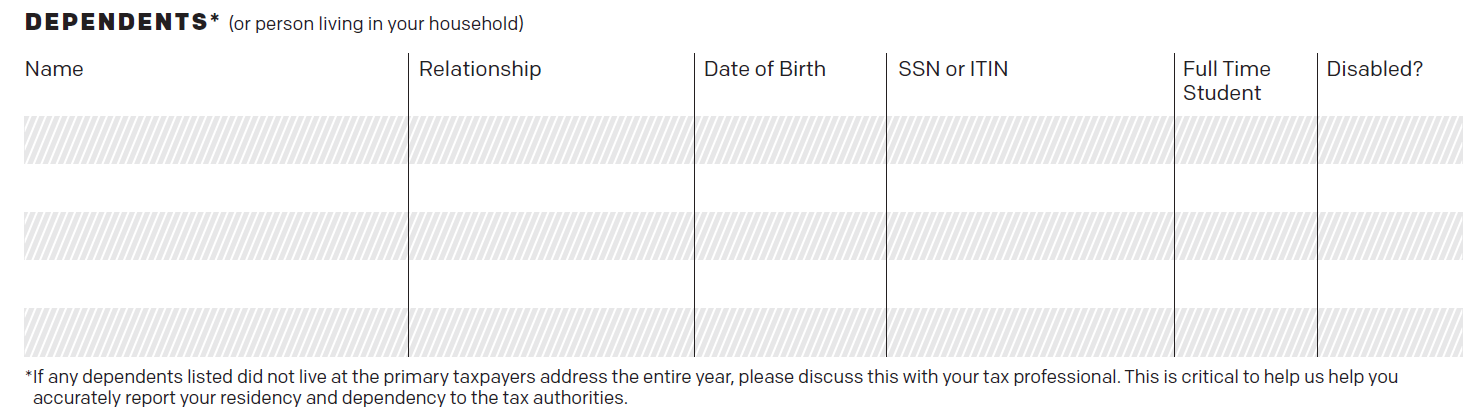 Direct Deposit Info> Routing #________ Account #_________ Checking or savings?  Name of Bank _________________Were you covered by health insurance all last year?        Do you have 1095 forms?	Exemption forms?Private Insurance?	Medicare/Medicaid?	SEARHC Beneficiary? 		Months Covered?Does this apply to all members of your household?How do you prefer to receive tax return?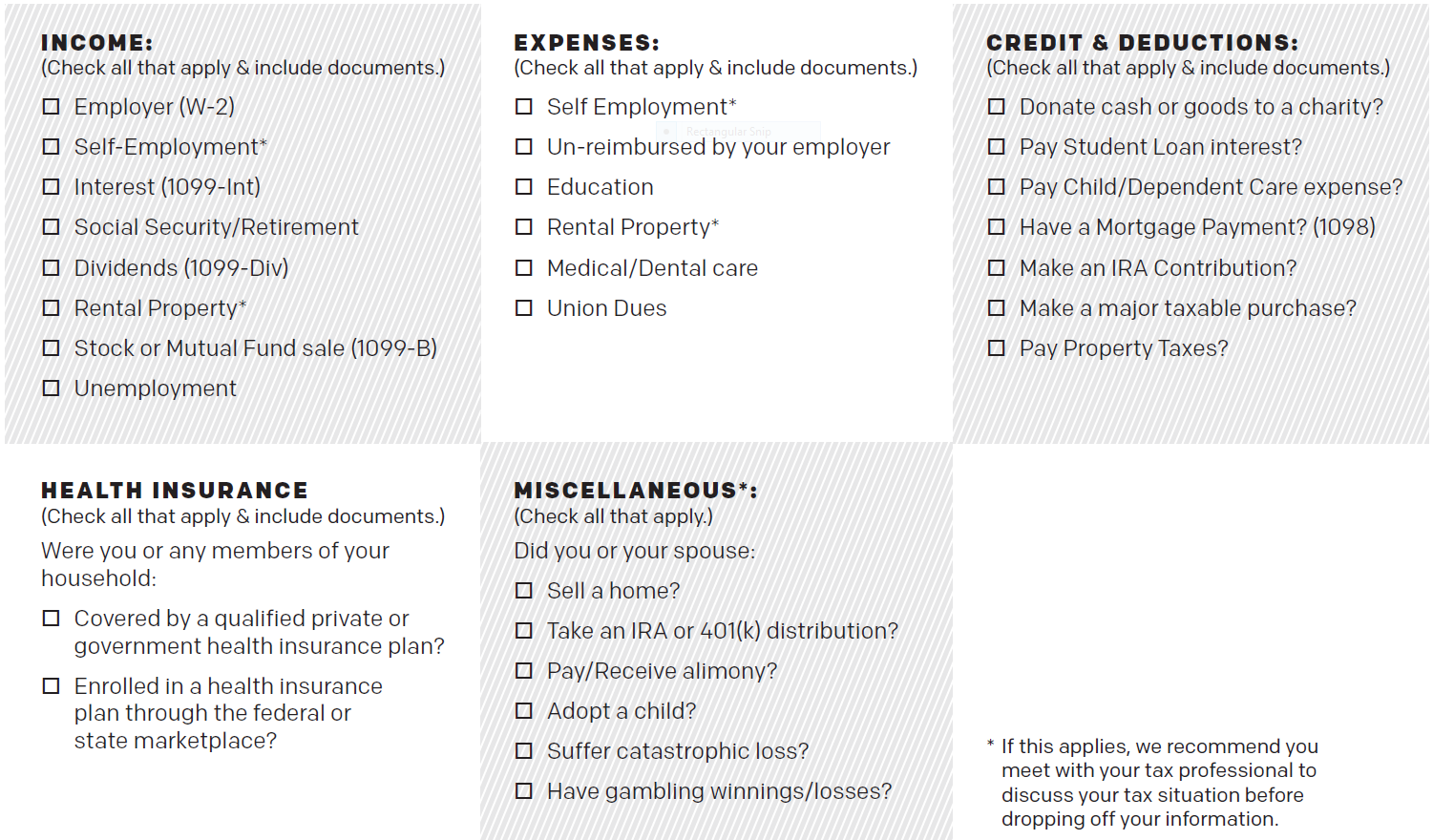 Did you receive PDF?        How many members of household received PFD?	____________________________________________________________________________	Taxpayer				Spouse					DateOFFICE USEEngagement Letter______Use/Disclose Forms _____ID’s		        ______Email/Fax Release    _____Due Diligence	         ______Others (POA, Release of Exemption, 8821, etc)